PRIJAVA KRŠITVE INŠPEKCIJSKEMU ORGANUPrijavitelj:– anonimno / osebno ________________________________________________, Datum in čas prijave___________________________ob ____________________________,Kraj kršitve_________________________________________________________________, parc.št.___________k.o.__________________,lastnik_______________________________Čas storitve kršitve___________________________________________________________,Vsebina prijave: ___________________________________________________________________________________________________________________________________________________________________________________________________________________________,Kar pomeni kršitev (zakona,odloka,člena, odstavka, točke____________________________ __________________________________________________________________________                                                                                                                                (zakonska opredelitev prekrška – izpolni prist. obč. delavec)Prijavo sprejel: ______________, dne ____________(izpolni Medobčinski inšpektorat Kranj)Prijava se lahko posreduje po pošti na naslov Medobčinskega inšpektorata Kranj, Slovenski trg 1, 4000 Kranj ali po elektronski pošti na naslov medobcinski.inspektorat@kranj.si. OPOZORILO:39. člen Zakona o inšpekcijskem nadzoru:- z globo 500,00 € se kaznuje fizična oseba, ki poda inšpekciji lažno prijavo.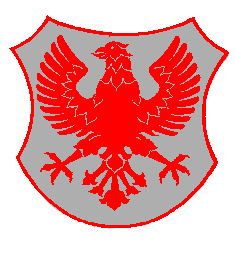 Medobčinski inšpektorat KranjSlovenski trg 1, 4000 Kranjtel. 04/ 237 31 97, fax. 04/ 237 31 98